Major General Sir Evelyn Webb-Carter KCVO, OBE, DL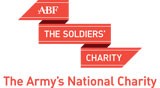 Chairman Gloucestershire ABF The Soldiers’ CharityMajor (Retd) A MassonSecretary, Gloucestershire ABF The Soldiers’ Charity                                       1 Helens CloseCheltenhamGloucestershireGL51 0LXMOB: 07768208676E-Mail:  alecwestham@aol.com							22 February 2022ABF THE SOLDIERS’ CHARITY (ABF TSC) GLOUCESTER GOLF DAYTUESDAY 26 JULY 2022General1.  The ABF TSC will be holding a Charitable golf event on 26th Jul 22 at Brickhampton Court golf club, Gloucester. This will be the second time that an ABF event has been held within Gloucestershire, and this fundraiser is one of the first events that the ABF Charity has been able to run for over a year in Gloucestershire.  It aims to raise critically needed money for soldiers, veterans and their families who are in need and may have suffered both mentally and physical hardships.  It would great if you are able to attend, and also it would be appreciated if you could spread the news of this event.Competition   2.  The golf day will take the form of a Bowmaker, this will be a team event made up of 4 players per team, with a certain number of scores from each hole will be required to count, they are as follows:a.  All Par 3 holes - 4 to count.b.  All Par 4 holes - 3 to count.	c.  All Par 5 holes - 2 to count.3.  In the unlikely event of a draw for 1st Place, the highest team score, on the 17th hole will decide (if it is still a draw then it will be for holes… 16th, 15th etc).Entrance Fees & Prizes4.  The cost to enter the event will be £55 per player/£220 per team, this will cover the following:Round of 18-hole golf.Bacon roll /Tea /Coffee prior to tee off.2 Course Meal.35 balls on the driving range prior to start of the event.Team & Individual prizes (Including: All male Team, All female Team, Mixed Team, Longest Drive Male, Longest Drive Female, Nearest Pin Male, Nearest Pin Female)5.  Entrance fees for this Gloucester Golf Comp (GGC) will need to be paid prior to teams being fully registered.  This should be done by a bank transfer. It would be helpful if one person per team did the payment for their 4-person team (£220) but individual players, payments of £55 are acceptable. This is a charity event which is self-funded, with all expenditures covered from the entrance fees.ABF TSC Bank details are as follows:	Lloyds Bank	Account No:  02445672	Sort Code: 30-90-21	Please use reference:  GGC-SINGLE INITIAL.SURNAME (lead person in team or as an individual) eg:  GCC-A. MASSONTeam Returns6.  Attached to this letter is a team return that must be returned by email to: alecwestham@aol.com by 12 Jul 22. There are a limited number of places available on the day, so please don’t leave it to the last moment to find you do not have a place in the event. The following categories of team make up and H/C are as follows.All male teams x 4All female teams x 4Mixed Teams (minimum 2 x Male/2 x Female)Maximum HC Males – 28 (Tee off from the Whites Markers) Maximum HC Ladies – 36 (Tee off from the Red Markers)Buggies7.  There are a limited number of buggies available on the event day.  Therefore, it will be down more to necessity than luxury for individuals to have the use of a buggy on the day. The cost per buggies will be £15.Programme8.  The outline programme for the day is as follows:	a.	0700hrs - 	Set up Admin-Reg Room/ Pro Golf Shop Opens.	b.	0730hrs - 	Registration Opens – Score Cards will be issued.	c.	0830hrs - 	Driving Range open.	d.	0900hrs - 	Coffee/Tea & Bacon rolls (One roll per person).	e.	0956hrs - 	1st Tee Timing (Followed by teams teeing off every 8 mins).	f.	1615hrs -	Presentations. *	g,	1645hrs - 	Dinner to be served (2 Courses). **Note:  Depending on entrance numbers the Presentation / Dinner could be brought forward.Event Location9.  Address of the event:	Brickhampton Court Golf Complex, Cheltenham Road, Churchdown, Gloucester, GL2 9QFshown here on google maps   	Tel No:   01452859444 (Club House PRO Shop)Presentations10.  The Chairman of Gloucestershire ABF, Major General Sir Evelyn Webb-Carter KCVO, OBE, DL has kindly agreed to present the prizes before the meal.Sponsor a Hole 11.  We are looking for sponsorship for each of the 18 holes being played during the event. A minimum of £50 would secure a sponsorship hole.  Please email me separately if you feel you are able to sponsor a hole. Administration.12.  If you have questions about anything to do with the competition, please refer to the undersigned.  If you are not aware of the ABF TSC work, please visit the web site at: https://soldierscharity.org/  and speak to the County Chairmen General E. Webb-Carter or the SW Regional Director on the day.   Further administrative info is below:  Arrival and Car Parking.  ABF TSC signage will be visible. There are 3 main car parking areas at the club, please ensure that you do not park in any reserved parking spaces which are allocated to the club staff members.  Signs to Registration will be clear.COVID Compliant.  Everything required (including risk assessments and sanitiser stations etc) will be done to ensure the day runs safely and is COVID complaint.Food Allergies.  On the attached return team letter will be a paragraph for individuals to notify the event organiser if they have any food allergies, this will enable alternative food to be made available.Alcohol.  Alcohol is strictly forbidden to be consumed on any part of the course while playing.Dress Code.  The day’s event will be fun and enjoyable, but we must uphold a standard of dress.  Listed below is a minimum dress code: Playing on the course:  No Jeans / No sleeveless tops/ No Tracksuits.Club house:  Presentation /Meal – Smart casual dress, no jeans/No sleeveless tops. Raffle13.	It is intended to raise extra donations by means of a raffle.  I am asking if teams or individuals would like to donate a raffle prize on the day.  Summary & Final catch All14.	There will be several golfing individuals who cannot make a team.  No worries! I will make up extra teams if I get the numbers to do so, cost £55. Reminder of the closing date to register to play at this event will be 12th Jul 22. If the government sees fit to change COVID restriction which effects the event, we will rearrange to a new date.       The event is all about raising monies for soldiers, veterans and their families, all funds and donations raised on the day will help to ease their suffering.It will be a great event and you have to be “IN IT TO ENJOY IT”.Alec MassonA MASSONFor Chairman					TEAM RETURN			(To be emailed to alecwestham@aol.com by 12 Jul 22) TEAM NAME:                                                                                                                             CONTACT E-MAIL:                                                                                                                                     CONTACT PHONE NO:                                                                                                                                   TEAM PLAYERS DETAILS:     ENTRACE PAYMENT DAY                                                   6.	PAYMENT DETAILS:     To, LIOYDS BANK         Sort Code:  30 90 21           ACC NO:    02445672  Your Reference Name (eg GGC-A MASSON): --------------------FOOD ALLERGIES                                                                  BUGGIES: NAME REQUIRED:   YES/NO9.	NAME OF ORGANISATION:                                                   10.	AMOUNT PAID:                                                                         SelNAMEGenderM/FHCBrickhampton Member Yes/No1234